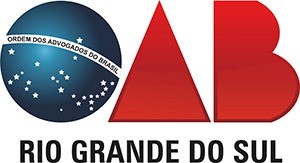 EXMO. SR. DRA. PRESIDENTE KARINA CONTIERO SILVEIRADA COMISSÃO DE DEFESA, ASSISTÊNCIA E PRERROGATIVAS DA OAB/RS – CDAP(Nome) 	,	nacionalidade,	estado	civil, regularmente   inscrito   nos   quadros   da   OAB/RS   sob  o  n. 	,   com   escritório  na 				, bairro 		, CEP 	, cidade 	, telefones 	, e- mail 		, vem respeitosamente, à presença de Vossa Excelência, com fulcro no artigo 7º da Lei 8.906/94, XVII1, (DEMAIS DISPOSITIVOS LEGAIS QUE ENTENDER NECESSÁRIO),requerer PEDIDO DE DESAGRAVO PÚBLICO em face dos fatos abaixo descritos, pelos motivos de fato e de direito a seguir expostos:DOS FATOS(BREVE HISTÓRIO)DAS PROVAS(JUNTADA DE PROVAS, DOCUMENTOS E EVENTUAIS TESTEMUNHAS)Diante do exposto, requer:a)  DESAGRAVO	PÚBLICO	em	desfavor	de	 	,	conforme	os fundamentos de fato e de direito anteriormente expostos.Nestes termos, pede e espera deferimento. Porto Alegre, 	de 	de 	.Nome do advogado (assinatura) OAB/RS  	OBS:	O	procedimento	encontra-se	regulamentado	e	disponível	através	do	site http://www.oabrs.org.br/comissoes/index.html.1 Art. 7º São direitos do advogado:XVII - ser publicamente desagravado, quando ofendido no exercício da profissão ou em razão dela